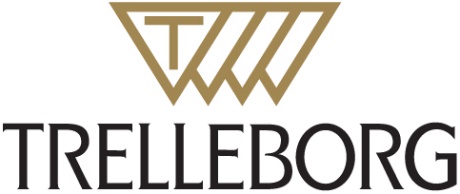 Trelleborg siktar på tillväxt med ny tillverkningsanläggning för vibrationsdämpare i IndienTrelleborgs verksamhet för antivibrationslösningar har ökat produktionskapaciteten avsevärt i och med utbyggnaden av en toppmodern tillverkningsanläggning för vibrationsdämpare i Bengaluru, Indien.Den 6 200 kvadratmeter stora anläggningen som invigs i april 2019 innebär en betydande ökning av Trelleborgs produktionskapacitet för vibrationsdämpare i regionen och underlättar den lokala tillverkningen av Trelleborgs portfölj för järnvägsindustrin. När anläggningen är i drift kommer den att sysselsätta omkring 100 personer och medföra bättre distribution och förkortade ledtider för uppdragsgivarna, samtidigt som den uppfyller Trelleborgs höga produktionsstandarder för antivibrationssystem som har varit bolagets ledstjärna i över 70 år.I takt med att Indien fortsätter att investera i sin järnvägsinfrastruktur kommer Trelleborgs verksamhet för antivibrationslösningar att ha ett nära samarbete med större OE-tillverkare för att dela med sig av sin expertis på området samt säkerställa konstruktion och leverans av marknadsledande antivibrationslösningar. I och med planerna på att bygga upp ett tekniskt centrum i den nya anläggningen för att stödja detta arbete kommer Trelleborgs team härutöver att vara utrustat för att klara alla tekniska krav från regionens järnvägsindustri.– Den nya anläggningen i Bengaluru innebär en stor investering för Trelleborg och är ett bevis på vårt engagemang för lokal tillverkning. Att som global tillverkare ha lokala tillverkningsanläggningar gör att vi bättre kan serva våra kunder med lokal expertis. Vår ökade produktionskapacitet gör också att vi kommer att kunna leverera våra marknadsledande lösningar med förkortade ledtider, och vara en tillförlitlig partner i våra kunders projekt, säger Ranadip Basu, platschef för den nya anläggningen.– Eftersom Bengaluru är känt för att vara ett innovationscentrum är det den perfekta platsen för att etablera Trelleborgs nya anläggning för antivibrationslösningar. Vi strävar efter att leverera de allra bästa lösningarna för att hjälpa kunderna att hantera sina utmaningar kring vibrationer, och därför drivs vi av att utveckla nya lösningar. Tack vare den nya anläggningen kan vi arbeta ännu närmare kunderna, både för att förstå deras specifika utmaningar och kunna leverera kundanpassade lösningar som uppfyller deras exakta specifikationer, avslutar Ranadip Basu.Med siktet inställt på framtida tillväxt planerar Trelleborg att ytterligare utöka vibrationsdämparfabriken i Bengaluru efter invigningen, till att omfatta 8 200 kvadratmeter inom tre år.För att läsa mer om Trelleborgs antivibrationslösningar, besök www.trelleborg.com/en/anti-vibration-solutions-Ends-For more information: Jonathan Wills at Trelleborg AVS, jonathan.wills@trelleborg.comFor press information:  Laura Wilks at Wyatt International. 72 Francis Road, Birmingham B16 8SP, United Kingdom.  Tel: + 44 121 454 8181; Email: laura@wyattinternational.com Notes to Editors: Trelleborg’s antivibration solutions operation and Trelleborg GroupUsing advanced polymer technology, Trelleborg’s antivibration solutions operation specializes in the field of rubber-to-metal bonding for the removal of unwanted noise and vibration. Solutions include mountings, bearings and suspension. As part of the Trelleborg Industrial Solutions business area of Trelleborg Group, Trelleborg’s  antivibration solutions operation utilizes over 80 years of experience to provide solutions for numerous applications and environments, with a reputation of high quality, performance and service life. These include rail, marine, industrial and off-highway markets. The company focuses on isolation, attenuation and suspension solutions of unshakeable quality and reliability. The company’s commitment and expert polymer technologies create maximum business value through improved longevity, productivity and cost effectiveness, while also optimizing comfort, health and safety. http://www.trelleborg.com/en/anti-vibration-solutionsTrelleborg is a world leader in engineered polymer solutions that seal, damp and protect critical applications in demanding environments. Its innovative solutions accelerate performance for customers in a sustainable way. The Trelleborg Group has annual sales of about SEK 34 billion (EUR 3.32 billion, USD 3.92 billion) and operations in about 50 countries. The Group comprises five business areas: Trelleborg Coated Systems, Trelleborg Industrial Solutions, Trelleborg Offshore & Construction, Trelleborg Sealing Solutions and Trelleborg Wheel Systems. The Trelleborg share has been listed on the Stock Exchange since 1964 and is listed on Nasdaq Stockholm, Large Cap. 	www.trelleborg.com.